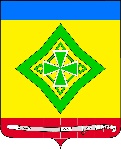 АДМИНИСТРАЦИЯ ЛАДОЖСКОГО СЕЛЬСКОГО ПОСЕЛЕНИЯ  УСТЬ-ЛАБИНСКОГО РАЙОНАП О С Т А Н О В Л Е Н И Еот 20.05.2022  года                                                                                № 103станица ЛадожскаяО порядке оказания консультационной и организационной поддержки субъектам малого и среднего предпринимательства на территорииЛадожского сельского поселения Усть-Лабинского районаВ соответствии со статьей 11 Федерального закона от 24.07.2007 года № 209-ФЗ «О развитии малого и среднего предпринимательства в Российской Федерации», Федеральным законом от 06 октября 2003 года №131-ФЗ «Об общих принципах организации местного самоуправления в Российской Федерации» и Уставом Ладожского сельского поселения Усть-Лабинского района, постановляю: 	1. Утвердить Порядок оказания консультационной и организационно поддержки субъектам малого и среднего предпринимательства на территории   Ладожского сельского поселения Усть-Лабинского района, согласно приложению.	2. Общему отделу администрации Ладожского сельского поселения Усть-Лабинского района (Каюн) обнародовать настоящее постановление и разместить на официальном сайте администрации Ладожского сельского поселения Усть-Лабинского района в информационно-телекоммуникационной сети «Интернет».3. Постановление вступает в силу со дня его официального обнародования.  Глава Ладожского сельского поселения Усть-Лабинского района                                                            Т.М. МарчукПриложение к постановлению администрации Ладожского сельского поселения Усть-Лабинского района от 20.05.2022  год№ 103
Порядококазания консультационной и организационной поддержки субъектаммалого и среднего предпринимательства на территорииЛадожского сельского поселения Усть-Лабинского районаНастоящий порядок оказания консультационной и организационной поддержки субъектам малого и среднего предпринимательства на территории Ладожского сельского поселения Усть-Лабинского района (далее - Порядок) разработан в целях содействия развитию малого предпринимательства в Ладожском сельском поселении Усть-Лабинского района, повышения его деловой активности, конкуренции на рынке потребительских товаров и услуг, росту занятости и доходов населения, и определяет виды, условия и механизм получения субъектами малого и среднего предпринимательства консультационной, информационной и организационной поддержки, оказываемой администрацией Ладожского сельского поселения Усть-Лабинского района.1. Общие положения1.1.	Консультационная, информационная и организационная поддержка оказывается субъектам малого и среднего предпринимательства, зарегистрированным в качестве юридических лиц или индивидуальных предпринимателей и осуществляющим хозяйственную деятельность на территории Ладожского сельского поселения Усть-Лабинского района.  Понятие «субъекты малого и среднего предпринимательства» используется в рамках настоящего Порядка в значении, определенном Федеральным законом от 24.07.2007 года № 209-ФЗ «О развитии малого и среднего предпринимательства в Российской Федерации». 	1.2. Администрация Ладожского сельского поселения Усть-Лабинского района оказывает консультационную и организационную поддержку субъектам малого и среднего предпринимательства в соответствии с полномочиями, определенными Уставом Ладожского сельского поселения Усть-Лабинского района, на безвозмездной основе.1.3.	Отраслевым (функциональным) органом, осуществляющим координационную деятельность, связанную с выполнением положений настоящего Порядка, является администрация   Ладожского сельского поселения Усть-Лабинского района (далее   по   тексту   - Администрация).2. Виды консультационной и организационной поддержки субъектам малого и среднего предпринимательства2.1. Консультационная поддержка субъектам малого и среднего предпринимательства оказывается Администрацией в виде предоставления следующих услуг:1) консультирование по вопросам:- соблюдения трудового законодательства;налогообложения;ценообразования;аренды муниципального имущества и земельных участков;	- условий проведения конкурсов инвестиционных проектов для оказания бюджетной поддержки;	- создания ассоциаций (союзов) субъектов малого и среднего предпринимательства;обеспечение субъектов малого и среднего предпринимательства доступной адресной информацией о структурах, контролирующих их деятельность, оказывающих различные услуги в ведении бизнеса, занимающихся поддержкой развития малого бизнеса;предоставление информации о муниципальном имуществе и земельных участках, предлагаемых в аренду для осуществления предпринимательской деятельности;	4)	предоставление информации о проводимых выставках, ярмарках, семинарах;5)	организация работы на официальном сайте Администрации в сети Интернет, с обязательной публикацией следующей информации:- информационные мероприятия;-	законодательство и официальные документы в сфере поддержки (развития) малого и среднего предпринимательства;- инфраструктура поддержки малого и среднего предпринимательства;- реестр субъектов малого и среднего предпринимательства – получатели поддержки;- ведомственная программа поддержки (развития0 малого и среднего предпринимательства;персональной информации о субъектах малого и среднего предпринимательства, их адресах и контактах, производимых товарах и оказываемых услугах (в соответствии с официальным обращением соответствующего субъекта малого предпринимательства, выраженным в форме заявления, представляемого в Администрацию;иная информация необходимая для развития малого и среднего предпринимательства.2.2. Организационная поддержка субъектов малого и среднего предпринимательства оказывается Администрацией в виде: 	1) помощи в проведении мероприятий рекламно-выставочного характера;   	2) проведения выставок, ярмарок, конкурсов среди субъектов малого и среднего предпринимательства, содействия в участии предпринимателей сельского поселения в региональных и федеральных мероприятиях рекламно-выставочного характера;помощи субъектам инфраструктуры малого бизнеса в организации и проведении конференций, семинаров, круглых столов;сотрудничества со СМИ, публикаций статей в поддержку развития малого и среднего предпринимательства и формирования положительного имиджа предпринимателя Ладожского сельского поселения Усть-Лабинского района.	5) сотрудничества с организациями инфраструктуры поддержки малого и среднего предпринимательства на Ладожские сельские поселения Усть-Лабинского района с целью эффективного решения вопросов развития малого предпринимательства и оказания, необходимых для ведения бизнеса услуг;6)	помощи в издании методической и справочной литературы по вопросам малого и среднего предпринимательства.3. Механизм оказания консультационной и организационной поддержки субъектам малого и среднего предпринимательства3.1.	Консультационная поддержка субъектов малого и среднего
предпринимательства оказывается Администрацией в следующих формах:	- в устной форме - лицам, обратившимся в Администрацию посредством телефонной связи или лично;      - в письменной форме - юридическим и физическим лицам по письменным запросам;	- в обзорно-ознакомительной форме - путем размещения информации на стенде, в информационных листках (ответы на популярные вопросы, образцы правовых и деловых документов, правила делового этикета и пр.);в электронной форме - ответы на вопросы посредством электронной почты в режиме «вопрос-ответ», путем размещения информации на официальном сайте администрации Ладожского сельского поселения Усть-Лабинского района в сети Интернет; - в средствах массовой информации - в виде объявлений, выступлений
представителей органов местного самоуправления сельского поселения по проблемам предпринимательства, участия в программах на радио и телевидении.3.2.	При оказании консультационных услуг субъектам малого и среднего предпринимательства ответ должен предоставляться в ясной и доступной форме с использованием общедоступной терминологии.3.3.	Организационная поддержка субъектам малого и среднего
предпринимательства оказывается Администрацией как по мере обращения (в устной или письменной форме) субъектов малого и среднего предпринимательства, так и по инициативе Администрации, в рамках мероприятий, предусмотренных п. 2.2.настоящего Порядка.4. Порядок обобщения и учета обращений субъектов малого и среднего предпринимательства4.1.	Администрация ведет учет обращений субъектов малого и среднего
предпринимательства, оказанных консультационных услуг и организационной поддержки субъектам малого предпринимательства по формам согласно приложению, к настоящему Порядку. С целью осуществления мониторинга работы Администрации по оказанию содействия развитию малого и среднего предпринимательства на территории сельского поселения Администрация ежеквартально не позднее 20 числа месяца, следующего за отчетным кварталом, готовит сводную аналитическую справку, содержащую сведения о количестве обращений субъектов малого и среднего предпринимательства за анализируемый период и результатах проведенной в соответствии с поступившими обращениями работы.Сводная информация об оказанной консультационной и организационной поддержке субъектам малого и среднего предпринимательства используется Администрацией в работе с целью:-	выявления приоритетов развития малого и среднего предпринимательства на территории сельского поселения;	-	дальнейшего совершенствования работы организаций инфраструктуры поддержки субъектов малого и среднего предпринимательства на территории сельского поселения;-	разработки предложений по   совершенствованию   мер   поддержки субъектов малого и среднего предпринимательства со стороны органов местного самоуправления;-	разработки прогноза социально-экономического развития сельского поселения на краткосрочную и среднесрочную перспективы.Глава Ладожского           сельского поселения Усть-Лабинского района                                                          Т.М. МарчукПриложение № 1к Порядкуоказания консультационной иорганизационной поддержки субъектовмалого предпринимательства натерритории Ладожского сельского поселения Усть-Лабинского районаПРЕДОСТАВЛЕНИЕ КОНСУЛЬТАЦИОННОЙ ПОДДЕРЖКИ СУБЪЕКТАМ МАЛОГО И СРЕДНЕГО ПРЕДПРИНИМАТЕЛЬСТВАПриложение № 2к Порядкуоказания консультационной иорганизационной поддержки субъектовмалого предпринимательства натерритории Ладожского сельского поселения Усть-Лабинского районаПРОВЕДЕНИЕ МЕРОПРИЯТИИ ПО ОРГАНИЗАЦИОННОЙ ПОДДЕРЖКЕ СУБЪЕКТОВ МАЛОГО И СРЕДНЕГО ПРЕДПРИНИМАТЕЛЬСТВАСведения оСтруктурноеОтметка о№ДатаконсультируемомВидКраткоеподраздение,ДатаКраткоесостояниип/ппоступлениясубъектеконсультацисодержаниеоказывающееответасодержаниеобращенияобращениямалого предпринимательства (наименование организации, ФИО, ИНН)и(вопрос,предложениежалоба)обращенияконсультацию,дата передачизаявления дляподготовкиответаответа(выполнен, в работе, перенос сроков)Сведения№ДатаобТемаОтветственныеДата (срок)РезультатОтметка оп/ппоступленияобратившемсяобращенияпроведенияпроведениясостоянииобращениясубъекте малого предпринимательства (наименование организации, ФИО, ИНН)мероприятиямероприятиямероприятия (выполнен, подготовка, перенос сроков)